VI районная учебно-исследовательская конференцияшкольников «Первые шаги»Секция «Русский язык»Исследовательская работа«Использование тропов и фигур речи при создании художественногообраза в лирике Зои Павловны Горюновой»Автор: Антонова Светлана, обучающаяся8 класса МБОУ Белосельской СШНаучный руководитель: Галкина В.А.,учитель русского языка и литературыМБОУ Белосельской СШС.Белое – 2016г.Содержание                                                                                                 Стр.Введение.                                                                                                     3Поэтический мир З.П.Горюновой.                                                            4Глава I.Слово об авторе.                                                                            4-5Глава II. Выразительные средства художественной речи.                     5-6Глава III. Исповедь человеческого сердца.                                              6-11Сборник стихов З.П.Горюновой «Луч солнца позднего»            7 Анализ лирических произведений поэта.                                     7-111). Приёмы изображения трагизма военного детствав  стихотворении «Башмаки»                                                                    82). Художественные особенности стихотворения «Расскажи мне, мама, про Мологу…»                                                    93). Своеобразие языковых средств  в лирическом произведении  «Осенняя песня».                                        104). Роль риторических фигур в лирическом откровении«От вас уходили…?»                                                                                 11Глава IV.  Выводы.                                                                                    12Заключение.                                                                                               13Глава V. Список использованных источников и литературы.             14ВведениеЕсть удивительные люди, чья жизнь и судьба подобны далёким  звёздам. Звезда погасла, а её свет озаряет пространство миллионы лет. Такова судьба Зои Павловны Горюновой, талантливого Учителя, интересного Человека, замечательного Поэта. К её стихам мы обращаемся вновь и вновь: наслаждаемся чарующими звуками её лирики, учимся мудрости  в понимании жизни, перенимаем  её умение любить мир, человека и пытаемся постичь  необыкновенный дар рассказать об этой любви.Лирика Зои Павловны искренняя, настоящая, потому что она рождена чувствами и переживаниями. Когда читаешь стихи Зои Павловны, лёгкие, музыкальные, светлые, ты переживаешь то же самое, что и автор, потому что ощущаешь, грустно или радостно, тяжело или легко сейчас у него на душе. Поэтическое слово поэта читатель ощущает как весенний воздух, упоительную влагу, солнечный свет.Сейчас Зои Павловны нет с нами, но она продолжает быть рядом в своих стихах. Её лирика – это бесценный клад, который не должен быть забыт. Поэтому моя работа называется «Использование тропов и фигур речи в лирике Зои Павловны Горюновой».Цель работы: раскрыть особенности использования изобразительно-выразительных средств в создании художественного образа.Задачи:1. познакомиться с содержанием сборника  лирических произведений З.П. Горюновой «Луч солнца позднего»;2. выявить виды тропов, использованных автором в лирических произведениях;3. определить роль речевых фигур в создании художественного образа.Актуальность моей работы заключается в том, что лирика Зои Павловны Горюновой – это культурное наследие Пошехонской земли, а его необходимо знать, изучать, бережно хранить и передать как бесценное состояние следующим поколениям.Методы исследования: изучение биографии З.П.Горюновой, анализ поэтических произведений автора, использование материалов периодической печати, ресурсов сети Интернет, синтез и обобщение полученных результатов.Глава1. Слово об автореЗоя Павловна Горюнова родилась 27 октября 1933 года в большой  и дружной семье,  «она была шестым ребёнком; а всего детей было 3 мальчика и 3 девочки». Семья жила красивом и большом селе Вольском Мологского района, что располагался в самом сердце Молого-Шекснинской низменности, ушедшей на дно рукотворного Рыбинского  моря. Место рождения во многом определило судьбу Зои Павловны.Перед началом Великой Отечественной войны, «14 апреля 1941 года, началось заполнение водой бассейна Рыбинского водохранилища, и поэтому семья в числе 130000 переселенцев была вынуждена оставить родину и переехать в посёлок Переборы Рыбинского района по месту службы отца, который работал в системе водного транспорта». А потом началась война, которая отняла мир, радость, безмятежное счастье детства…В 1943 году семья переехала в город Пошехонье, где старательная ученица Зоя окончила школу и поступила в Пошехонье-Володарское педагогическое училище, а затем продолжила учёбу в Рыбинском  учительском институте. По окончании института она была  распределена в одну из сельских школ на Урале, где проработала 3 года, а затем вернулась в Пошехонье, которое уже считала своей родиной. Первоначально она начала сотрудничать в районной газете «Сельская новь», впоследствии была назначена на работу учителем русского языка и литературы в  Кладовскую восьмилетнюю школу, которой отдала всю жизнь.Днём она работала, а ночью писала… Писала о себе, о стране, о земляках. Таким образом, жизнь Зои Павловны оказалась сопряжена с судьбой страны, что впоследствии послужило и материалом, и истоком её творчества. Главную  роль в поиске пути к широкому кругу читателей  сыграла районная газета «Сельская новь», на страницах которой регулярно печатались стихи Зои Павловны; их читали, заучивали наизусть, они становились любимыми, нередко  звучали со сцены в разных уголках района. В нашей семье бережно хранится подборка газет с поэтическими произведениями земляков под рубриками «Поэтическая страница», «Стрелка».Интересной и популярной формой общения являлись заседания литературной группы, основанной при редакции газеты «Сельская новь», которые затем поддержала директор кинотеатра «Юбилейный» Белова Н.А.; на них пошехонские любители  поэтического слова представляют на суд земляков свои произведения. Такие заседания являются настоящими праздниками пошехонской Поэзии.Стихи Зои Павловны печатались в областных изданиях, в литературно-художественных журналах «Наш современник», «Новый мир», «Родина», таким образом, установилась прочная связь души и сердца поэта и читателя.Зоя Павловна успела издать, увы, лишь один сборник стихов «Луч солнца позднего», в который вошли её лучшие произведения конца 20 – начала 21 века, оставив нам замечательное поэтическое завещание, к которому мы постоянно обращаемся и на уроках, и в повседневной жизни, учимся у неё любви, правде, мудрости.Таким образом, неподдельный интерес читателей является свидетельством глубины таланта и красоты поэзии Зои Павловны. Глава 2. Выразительные средства художественной речи.Основная функция языка художественной литературы – «воздействие на чувства, воображение и мысли читателя, которое достигается путём создания живых образов, картин жизни человека». Достичь этой цели помогают специальные  языковые средства художественной речи.Для художественной речи характерно большое разнообразие языковых средств, создающих образность, эмоциональность и экспрессию речи.         В художественном произведении используются все «средства выразительности, которыми располагает каждый уровень языка»: - фонетический (аллитерация, ассонанс, звукоподражание);- словообразовательный (индивидуально-авторские слова, повторы слов с одинаковыми морфемами, суффиксы субъективной оценки);- лексический (слова разной стилевой окраски, синонимы, антонимы, омонимы, устаревшие слова, диалектизмы, фразеологизмы);- морфологический ( употребление глагольных форм в обобщённом и переносном значении, стилистическое использование слов разных частей речи и др.);- синтаксический (вопросительные, восклицательные предложения, ряды однородных членов, разные виды односоставных и двусоставных предложений);Для языка художественной литературы особенно характерно использование тропов – оборотов, в которых слово или выражение употреблено в переносном значении (метафора, сравнение, олицетворение, гипербола );  риторических фигур или фигур речи (анафора, антитеза, градация, инверсия, параллелизм, риторический вопрос и др.)Художественная речь предполагает строгий предварительный отбор языковых средств для более точного, живописного изображения.  Важную роль в раскрытии авторской мысли играет  композиция произведения, особенно лирического, ритм и темп поэтической речи, способ рифмовки и характер рифмы.Таким образом, раскрытию идеи произведения способствуют многие художественные средства; творческая индивидуальность и мастерство автора проявляется в сочетании различных изобразительно-выделительных средств и композиционных особенностей, использованных автором.Глава 3. Исповедь человеческого сердца.1. Сборник стихов «Луч солнца позднего»В 2004 году Зоя Павловна издала сборник стихов «Луч солнца позднего», в который вошли её лучшие произведения. Предисловие к сборнику написал известный российский поэт, лауреат литературных премий имени А.И.Солженицына, А.С.Пушкина, в котором он отмечает основной мотив её творчества – « верность родной земле, русской культуре, близким и дорогим людям». Сборник состоит из трёх разделов: «Лик времени», «Лирические миниатюры»,  «Стихи детям».В первый сборник включены стихи, навеянные воспоминаниями о прошлом, встречами с близкими людьми, отражающими события современности и оценку прошлого, стихи-посвящения героям и знакомым людям и, конечно же, стихи о школе. Достаточно нескольких названий, чтобы почувствовать широту и остроту взгляда автора: «Слепая» (стихотворение о счастье материнства слепой героини),  «Вдова» (о трагедии женщины, потерявшей мужа), «В Риге» (о трагедии латышского народа), «Пожарным Чернобыля», «Старый учитель» (стих о бывшем узнике ГУЛАГа), «Миг и вечность» (посвящение художнице Марине Разиной).Содержание первого раздела «Лик времени» отражает обострённое внимание автора к жизни во всех её проявлениях: праздниках и буднях, в прошлом и настоящем, в  страдании  и любви.В сиянии звёзд любовь сегодняЯвилась крыльями тебе,И не идёшь, паришь свободноНе по земле, а по судьбе…(«Предчувствие»)Второй раздел включает в себя стихи, раскрывающие необъятный мир женской души. Эти стихи созданы как будто на одном дыхании; так они легки, выразительны, пронзительно звонки: «Гордая»,  «Отчаянная», «Лукавая», «Озорная». Любовь к одному - единственному сливается здесь с любовью к земле, жизни; каждая строка наполнена светом, добром, теплом, радостным мироощущением, устремлённостью к счастью.Скорей распахните форточки,Не в гости, хозяйкой впуститеВесну ароматными почками,Парусом дальних открытий…(«Весеннее»)В третьем разделе представлены коротенькие,  живые, легко запоминающиеся стихи, какие любят дети. Они о детях и для детей. Автор смотрит на мир глазами ребёнка, поэтому восприятие его непосредственно, просто и в то же время мудро.Есть машина, чтоб стирать,Есть, чтоб шить и вышивать.И решил тогда малыш:- Мама тоже машинист. Стихи увлекают глубиной содержания и простотой выражения, их с удовольствием читают и взрослые, и дети, и каждый находит что-то своё. В этом, наверное, и заключается талант автора.Итак, мы видим, что стихи автобиографичны, в каждом ярко и убедительно раскрывается миг из жизни героя, а из этих коротких мгновений составляется жизнь.2. Анализ стихотворений З.П.ГорюновойЗою Павловну отличало глубокое знание народной жизни, а понять жизнь можно только через  изучение  её истоков, своих корней. Поэтому одной из главных в её творчестве является тема памяти. Памяти о войне, о голодном детстве. Этой теме посвящены стихотворения «Я с детства не люблю календари», «Мальчишкам военных лет», «У обелиска» и другие.  Одним из самых сильных стихов, как будто исторгнутых из глубоко потрясённого войной и голодом детства, является стихотворение «Башмаки».Сюжет стихотворения поражает и простотой, и трагизмом.Автор поклоняется башмакам, в которых старшая сестра, 15-летняя девочка, морозным январским днём уйдёт к отцу за 70 километров, чтобы принести от него хоть немного спасительного хлеба и этим обезопасить детей  от неминуемого голода, подкравшегося к семье вплотную.Начинается стихотворение с лексического повтора -  невинного рассуждения о непостоянстве и капризах моды на женскую обувь:Мода, мода. Броская обнова.Не угнаться, хоть всю жизнь беги…Автор размышляет о причудливом разнообразии того, что готова надеть женщина в угоду моде, хотя иногда вопреки удобству и здоровью. Но предметом поклонения является другая пара – грубые, холодные башмаки, которые надела сестра и ушла «девочка с недетскими глазами…январём в цыганских башмаках». А дальше в повествовательной манере, избегая метафор и эпитетов, (они здесь совершенно неуместны) изображает тяжкое ожидание матери «с опухшими от голода ногами» и состояние младших братьев и сестёр:Младшие, мы тоже липли к раме, То ли наяву, то ли в бреду, Шевеля бескровными губами, Сочиняли сказку про еду. Но настоящим чудом оказались башмаки, благодаря которым в семью пришло спасение-хлеб! Разве не врезаются в душу финальные строки стихотворения?Но пахнуло хлебом, и в надежде:Значит, будем, значит, будем жить,Сгрудились к столу, да только преждеБашмаки поставили сушить.Только несколько тропов-эпитетов, передающих состояние матери: «жаркою слезой», «тусклое окно», «тревожное сомненье» - основными средствами выразительности являются синтаксические средства, рисующие подробности быта и характеристику героев. Среди фигур речи обращают на себя внимание прежде всего сложные предложения, изображающие трагически сложный быт военных будней ( их в тексте 10); этой же цели отвечают предложения с однородными членами (их 7: «…разували, предлагали…,согревали…»), вводные конструкции («…и в надежде: значит, будем, значит, будем жить…»); но больше всего повествовательной манере соответствует приём инверсии, используемый автором (15 раз) и деепричастные обороты, изображающие подробности военного быта, например, («…страшное заметя…»), что соответствует драматизму обстановки, нарисованной автором. Использование тропов предельно ограничено. Из морфологических средств наиболее употребляемы глаголы и глагольные формы (их 35), так как в основе сюжета стихотворения  -  рассказ об одном эпизоде из военного детства героини. Таким образом, мы видим, что автор предпочитает морфологические и  синтаксические фигуры, как наиболее отвечающие цели автора. Тема утраченной родины красной нитью проходит сквозь всё творчество Зои Павловны.Недетской трагедией, пережитой автором в раннем возрасте, была безвозвратно утраченная родина, родное село Вольское, ушедшее на дно рукотворного моря. Эта непрошедшая сердечная боль нашла выражение в стихах «Ностальгия», «В распаде лет», но особенно привлекательна поэтическая исповедь «Расскажи мне, мама, про Мологу…». Стихотворение открывается перифразой «Уголок земли, угодный Богу…» - только о родном и бесконечно дорогом так  можно сказать. Это выражение бесконечной любви к отчему краю, которая раскрывается через настойчивую просьбу, выраженную лексическим повтором: «расскажи -3 раза», и синонимами: «повтори», « поклонись». А затем чередой идут воспоминания – незабываемый образ родины: народный обряд христосования на Пасхе, изящно вывязанные  крючком узоры, вдохновенные народные песни в праздники, страшные картины разборки домов и захватывающее душу пение соловьёв, не нашедших неожиданно весной родных мест. Здесь автора как будто «прорывает»: приём парцелляции как будто убеждает читателя, что птицам было даже тяжелее, чем людям.Улетали. Будто умирали.Ничего с собой не унесли.А в следующем предложении, рисующем опоэтизированный образ исчезнувшей родины, смысловую нагрузку принимают эпитеты, передающие любовь и боль одновременно и человека, и птиц:Покидали голубые далиСгубленной излюбленной земли. В последней строфе, как в последней надежде, просьба к матери: вернуть, восстановить прошлое – ведь по детским впечатлениям мать может всё – но,  как приговор, звучит -  «…только мамы нет уже давно». И это бездушное «нет» превращает предполагаемый диалог с мамой, заявленный в названии, в монолог, обращённый к самой себе, к памяти о прошлом.Стихотворение «Расскажи мне, мама…» живо напоминает некрасовское «На Волге», изображающее детство, как колыбель человека, те же светлые ностальгические картины воспоминаний, прерванные суровой правдой жизни.Музыкальность, нежность и лирическое звучание стихотворения сразу обратило на себя внимание -  стихи были положены на музыку. А 22 - 23 июля 2001 года (в год 60-летия затопления Молого-Шекснинской низменности) Рыбинский историко-архитектурный музей-заповедник, музей Мологского края провели «Дни памяти Мологи». Завершением дня - праздника был концерт лучших творческих коллективов города Рыбинска; большим сюрпризом для Зои Павловны стала исполненная в заключении песня на её стихи «Расскажи мне, мама про Мологу…». Для членов Мологского землячества эта песня стала любимой народной песней.Тема памяти в творчестве Зои Павловны вечная, светлая, святая, поэтому у неё так много стихотворений-посвящений. Вдумаемся в их названия – они говорят о многом: «Пожарным Чернобыля», «Памяти подводников «Курска», «Памяти Николая Рубцова»; посвящения ушедшим коллегам-учителям: А.Царёву - «Рыдающий Моцарт», учителю музыки – «Учитель музыки». Особая боль – смерть бывшего ученика Саши Новикова на такой далёкой и в то же время близкой чеченской войне (2000 г.). Каждая строка стихотворения «Неутешное горе» - это едва сдерживаемое рыдание матери, чей образ нарисован драматическими красками. Уже в самом начале метафорическое сравнение вносит скорбный настрой:Полоску заката слезинки, закапав,Обмыли, как стаявший день…А затем эпитеты «белёсые» росы, «молитвенный» плач, «кровавая» долина дорисовывают безутешное горе матери, потерявшей на войне сына, о котором напоминает только «…старательный ленточный шрифт». Свободным и звучным становится голос поэта, когда она пишет о счастье, о любви, о страданье, которое несёт с собой любовь. Таких стихов много. Стихотворение «Осенняя песня» воспринимается не столько как поэтическое произведение, сколько как песенное, музыкальное, так как строки его словно плавно переливаются друг в друга. Эту особенность заметили музыкально одарённые пошехонцы и дали произведению добрую путёвку в жизнь.Что обеспечило успех, сделало это стихотворение популярным?Автору удалось проникновенно передать лирическую историю героини, познавшей позднюю любовь, по сути «грешную». Лирическая ситуация проста: судьба одарила героиню счастьем долгожданной, выстраданной любви, но не к тому, который рядом.И не судить тебе меня, а позабыть,Я не могу его уж больше не любить.Как славно сердцу вновь почувствовать весну…Зачем ты в осень отпустил меня одну? Героиня испытывает ощущение лёгкой вины, но эта вина принесла  ей наслаждение счастья. Очень интересна композиция этого стихотворения.В произведении два плана: первый – это осень, которая щедро одаривает природу красотой, переданной с помощью метафоры: «осень вышила такой цветной узор»; и второй – это душа героини, в которую нежданно пришла  весна, любовь, зазвучала музыка, сердце возродилось для жизни. И снова минимум лексических средств (2 метафоры и 2 эпитета); выражению внутреннего состояния героини помогают сложные предложения (6) и  морфологические средства: глаголы со значением чувства - «не сберёг» «любить», «почувствовать» - их 9).Сразу в памяти всплывают строки Пушкина: «И сердце вновь горит и любит оттого, что не любить оно не может».   Основную нагрузку по выражению авторской мысли играют фигуры речи. Риторический вопрос, повторенный не однажды: «Зачем ты в осень отпустил меня одну?» -  несколько смягчает эту вину, хотя вряд ли любовь может быть в чём-то виновата. Особый песенный строй стихотворению придаёт приём инверсии: « над судьбой моей», «солнца позднего», «расступились тучи», а также ритмический принцип организации текста: парный способ рифмовки строк, шестистопный ямб и мужские рифмы. А насколько трагически-пронзительны стихи о любви, ушедшей, как кажется героине, навсегда! Стихотворение «От вас уходили…?» мне кажется лучшим в любовной лирике Зои Павловны. Эта глубоко интимная, но в то же время способная отозваться в душах читателей, боль выходит на передний план, решительно оттесняя всё остальное:От вас уходили у всех на виду?От вас закрывали на небе звезду?А вас оставляли вот так же врасплох?Что не было сил на спасительный вздох?Стихотворение состоит всего из 10 строк, представляющих собой 7 предложений: 5 из них – риторические вопросы, обращённые к читателю  Риторические вопросы играют главную роль в выражении идеи стихотворения: они  раскрывают читателю глубину трагедии героини, познавшей безответную любовь, когда любимый уходит и, кажется, навсегда,  когда на небе гаснут звёзды, когда на крик исходит душа. Очень выразителен приём оксюморона: «безмолвием крика кричали…?» - точнее передать внутреннее  состояние человека, пожалуй, невозможно. Понять может лишь тот, кто пережил такое состояние, но поражает сила героини, способной сочувствовать и заклинать: «Да пусть вас минует такая беда! Обращает на себя внимание образ звезды – символ жизни, счастья, несомненно, навеянный поэзией Рубцова, встречающийся в целом ряде стихотворений Зои Павловны.Таким образом, автор намеренно избегает лексических средств выразительности, в её стихах нет ярких пейзажных зарисовок, поскольку цель другая – показать внутреннее состояние героя, чувства и настроения,  состояние его души, поэтому она пользуется разнообразными стилистическими и  синтаксическими средствами, позволяющими выразить эмоциональное состояние  лирического героя.Глава IV. Выводы.Изучая творчество З.П.Горюновой, мы пришли к следующим выводам:1. Поэзия Зои Павловны Горюновой основана на лучших традициях русской поэзии: в ней  прослеживаются  мотивы любовной лирики А.С. Пушкина, народность лирики Н.А. Некрасова, образный ряд творчества. Н.М.Рубцова.2. В творчестве поэта нашли своё отражение «вечные» темы русской литературы: родины, войны, любви, детства.3. Излюбленным жанром Зои Павловны являются  лирические стихи - исповеди, размышления-воспоминания о прошедшем и стихи - посвящения событиям и людям сегодняшнего дня. В большинстве своём они автобиографичны.4. Творческая манера автора заключается в намеренном отказе от ярких пейзажных зарисовок, так как её цель – изображение внутреннего мира героя, его чувств, настроения, состояния, поэтому тропы употребляет крайне редко5. Автор для выражения своей идеи прибегает к разнообразным морфологическим,  синтаксическим средствам и фигурам речи: инверсии, риторическим вопросам и  восклицаниям, оксюморону, анафоре, приёму умолчания, которое выражает мысль яснее всяких слов.Заключение.Родина лирики Зои Павловны – Пошехонская земля. Любовь к родине, интерес к человеку, который живёт рядом, события сегодняшнего дня – эти чувства и желания питают поэтический мир  поэта. Поэтические размышления Зои Павловны часто облечены в форму рассказа о конкретном человеке либо событии, которые приковывают к себе внимание читателя и долго не отпускают своим неординарным подходом к поднятой проблеме. Главное средство поэта – слово, оно всегда у Зои Павловны ёмко, точно, к месту;  заставляет читателя много и напряжённо думать;  нарушает привычное эмоциональное состояние читателя, побуждает сопереживать, сочувствовать, сострадать Изучая своеобразие поэтического почерка поэта, мы убедились, что нужно внимательнее относиться к поэтическому слову. Поэзия Зои Павловны научила нас немного по-иному смотреть на людей, которые рядом, быть внимательнее к их внутреннему миру, настроению; ведь это они  - герои нашего времени, своей жизнью они творят историю, но самое главное – они дают нам  уроки высокой нравственности. V. Список использованных источников и литературы1. Васильева О. «Чего не увидит Отечество». Газета «Северный край» 23 января 2008г2. Воспоминания Цветковой М.Н., дочери Горюновой З.П.3. Горюнова З.П. Луч солнца позднего…/Сб. стихов.- Рыбинск, 2004.-112с.4. Горюнова З. «Подснежники». Газета «Сельская новь» №41 (10746) 26 мая 2004г.5. Горюнова З. «Таёжное село». Газета «Сельская новь»  № 95 (10494) 2 декабря 2001г.6. Горюнова З. «Экспромт». Газета «Сельская Новь» №73 (10675) 17 сентября 2003г.7. Львова С.И., Львов В.В. Русский язык. Учебник для общеобразовательных учреждений.7 класс. М.: Мнемозина, 2012.8. Львова С.И., Львов В.В. Русский язык. Учебник для общеобразовательных учреждений. 11 класс. М.: Мнемозина, 2012.9. Красовская О. «Учителю, Поэту, Другу, Человеку». Газета «Сельская новь» №93(11112) 8 ноября 2007 г.10. Михайлова Л. «Луч солнца позднего». Газета «Сельская новь» №52 (10757) 3 июля 2004г.11. Михайлова Л. «Творческая встреча». Газета «Сельская новь» №8(110280) 31 января 2007 г.12.Пошехонская сторона: Зеркало русской глубинки/сост. Н.Шевченко, Е.Мальцева, О.Гржибовская.- Рыбинск: МЕДИАРОСТ, 2012. – 68с.,ил.13. Путеводитель по Верхней Волге. « Русская Атлантида». Сост.В.Ерохин. ООО «Формат-принт».Ресурсы сети Интернет:Исследовательская работа по краеведению «Зоя Павловна Горюнова.    Сайт: uch.znate.ru/docs/967/index-7518/html«Сказка без конца». Газета  «Первое сентября» №29 1996г.    Сайт: rudocs.exdat.com/docs/index-450469.htmlПочётные граждане г. Пошехонья. Сайт: poshehon.narod.ru/Poshehonie/P_Q.htmlПриложенияПриложение №1Сравнительная таблица использованных средств художественной выразительностиПриложение №2Воспоминания Цветковой (Горюновой) Марины Николаевны, дочери Зои Павловны Горюновой.Мама родилась 28 октября 1933 года, она была шестым ребёнком в семье. По странному совпадению в нашей семье дети рождались, чередуясь, девочка – мальчик, поэтому появления девочки ожидали заранее, имя дали Зоя, оно было очень распространено в то время. Наша семья жила в большом и красивом селе Вольское, которое по генеральному плану построения Рыбинской ГЭС должно было уйти на дно рукотворного моря, поэтому семья перед началом Великой отечественной войны переехала первоначально в посёлок Переборы Рыбинского района, где работал начальником баржи отец. Отца на войну не взяли, он служил в речном пароходстве и имел бронь, это и спасло нашу многодетную семью от голодной смерти. В 1943 году семья переехала в город Пошехонье, куда был переведён отец. Здесь мама окончила школу и поступила в Пошехонье-Володарское педагогическое училище, после окончания которого закончила Рыбинский учительский институт и получила распределение в одну из сельских школ на Урале. Там она отработала 3 года и вернулась в Пошехонье, которое уже стало родным. Сначала работала в районном Доме Культуры, в редакции районной газеты «Сельская новь», а затем получила предложение на работу учителем русского языка и литературы в Кладовскую восьмилетнюю школу. Уже имея семью, окончила ЯГПИ имени К.Д.Ушинского и вскоре была назначена директором этой же школы, и проработала в этой должности всю жизнь до ухода на пенсию. Мама была активным общественным деятелем: бессменным депутатом местного и районного советов, пропагандистом и вообще организатором всех интересных дел в школе, местном Доме культуры, в селе: чествование передовиков производства, ветеранов, помощь престарелым, малоимущим, проведение праздников, памятных дат. Жизнь школы была тесно связана с жизнью села, так и должно быть, иначе не выжить – в этом твёрдо была убеждена Зоя Павловна. Её труд был по достоинству оценён – было присвоено почётное звание «Отличник народного образования». Решением Администрации Пошехонского района ей было присвоено звание «Почётный житель Пошехонского района».Днём мама работала, а ночью писала. Писала стихи, заметки в газеты, сценарии праздников, письма друзьям, которых было очень много. Мама была открытым человеком, щедрым душой, интересным собеседником. Наш дом был открыт для всех: от ученика до гостя из Москвы, а таких было немало. Мама прожила интересную жизнь, жаль, что ушла очень рано. Близкие и родные люди посещают могилу Зои Павловны, там всегда лежат чьи-то цветы. Как знак доброй памяти и признательности.Приложение №3Газетные публикации.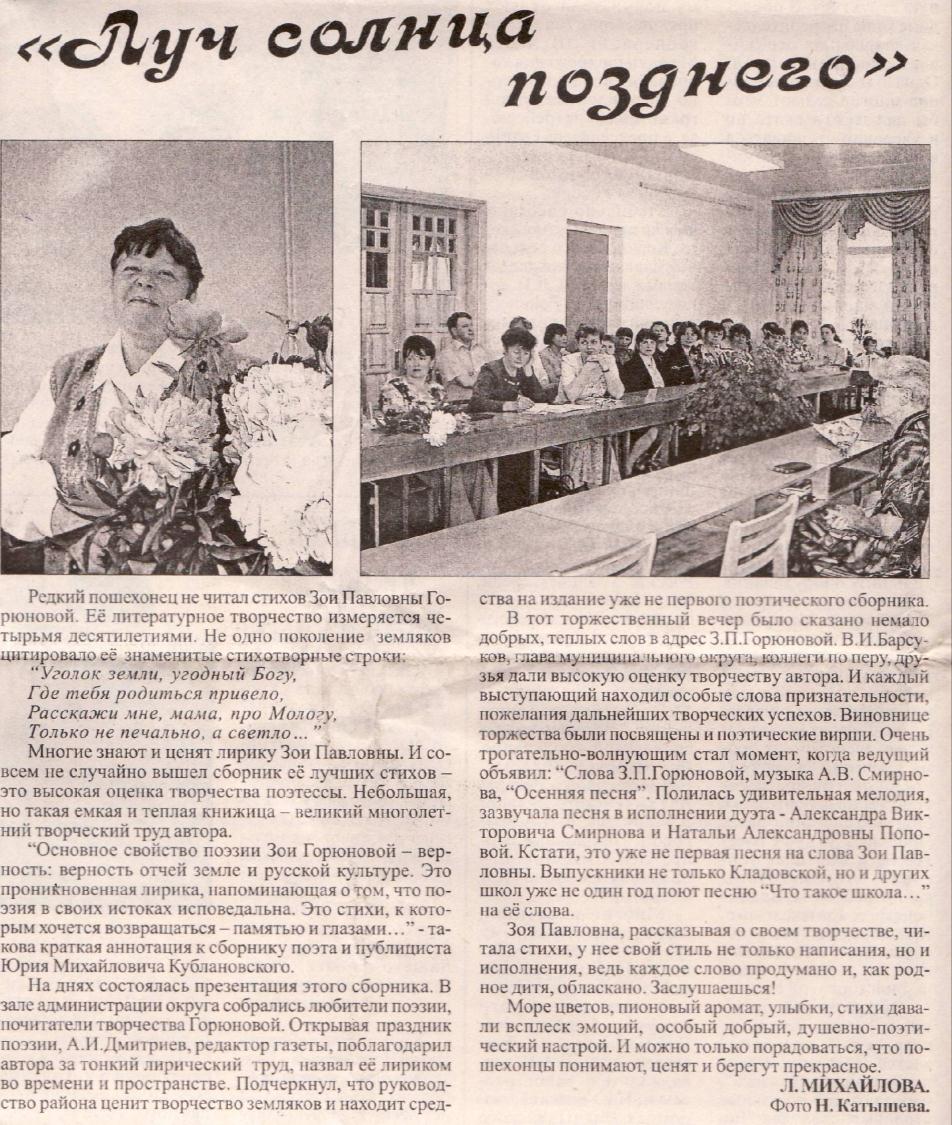 .Газета «Сельская новь» №52 (10757) 3 июля 2004 год. Семейный архив Антоновых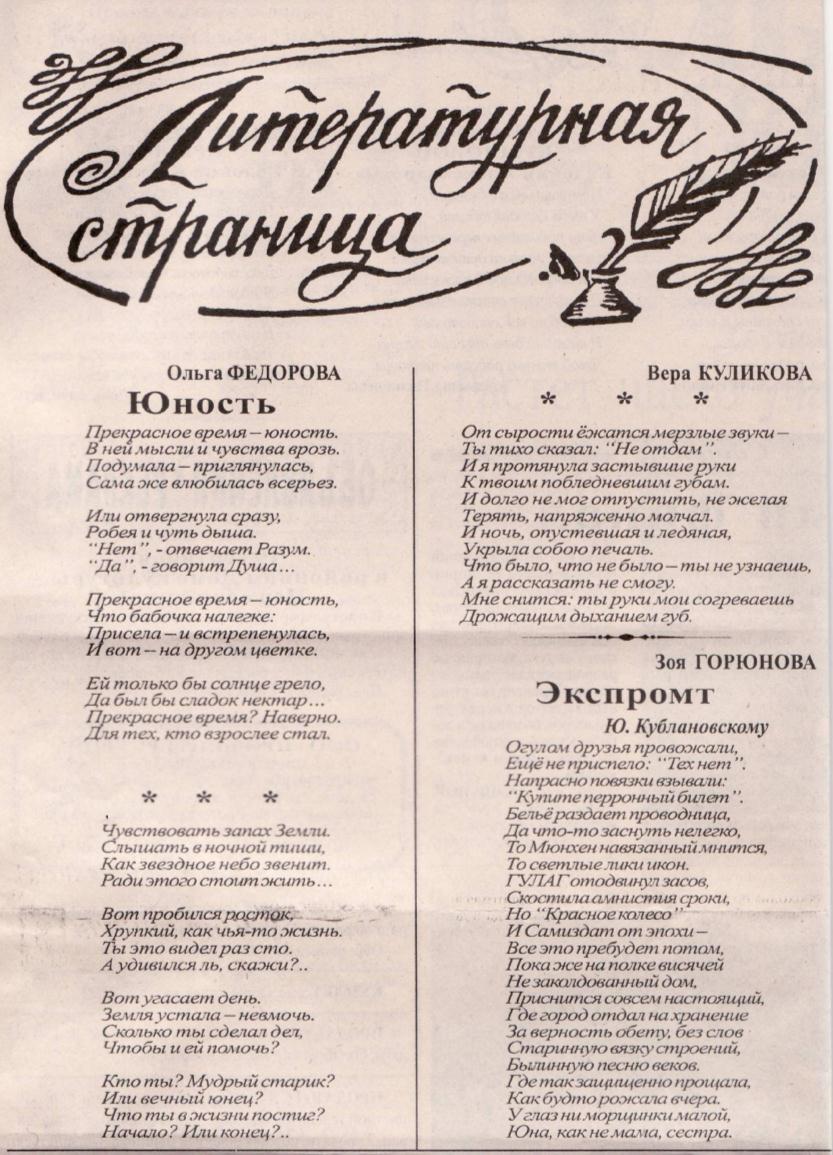 Газета «Сельская новь»  №73 (10675) 17 сентября 2003 годаАрхив семьи АнтоновыхПриложение №4 Фотоматериалы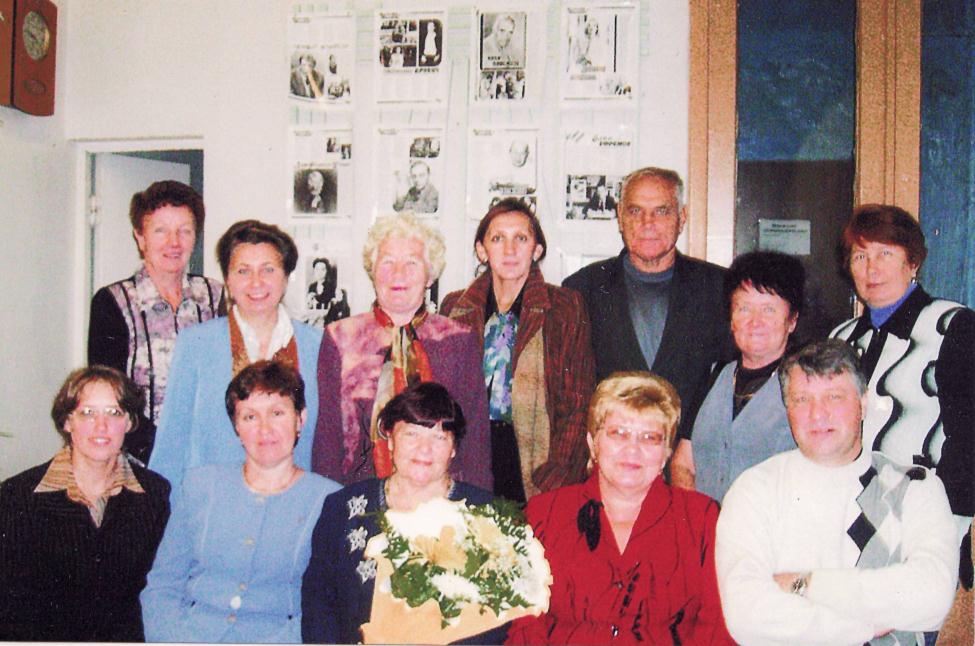 50-летие сотрудничества с газетой «Сельская новь» 2007г.Архив М.Н.Цветковой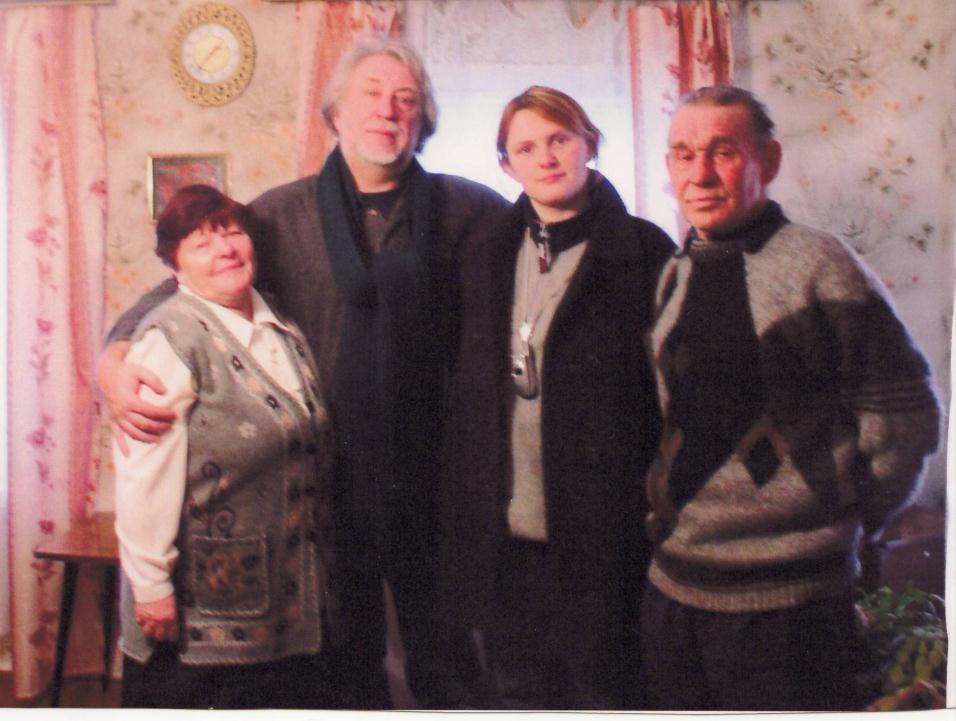 Ю.М. Кублановский с женой Наташей и Горюнова З.П. с мужем Н.Н. Горюновым 2005г д. Красная Гора.Архив Цветковой М.Н. 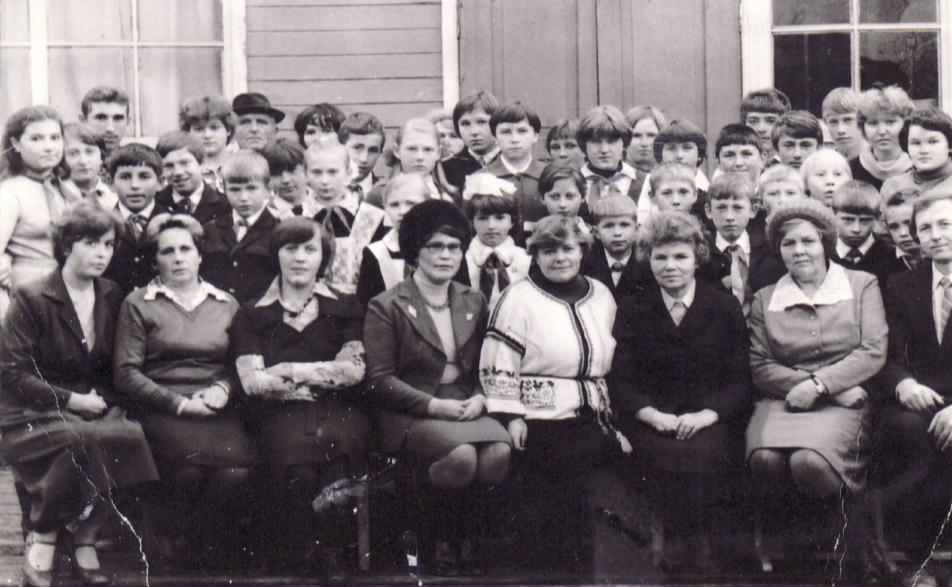 З.П.Горюнова с коллективом учащихся и педагогов Кладовской школы. 1979 год.Семейный архив  М.Н. Цветковой.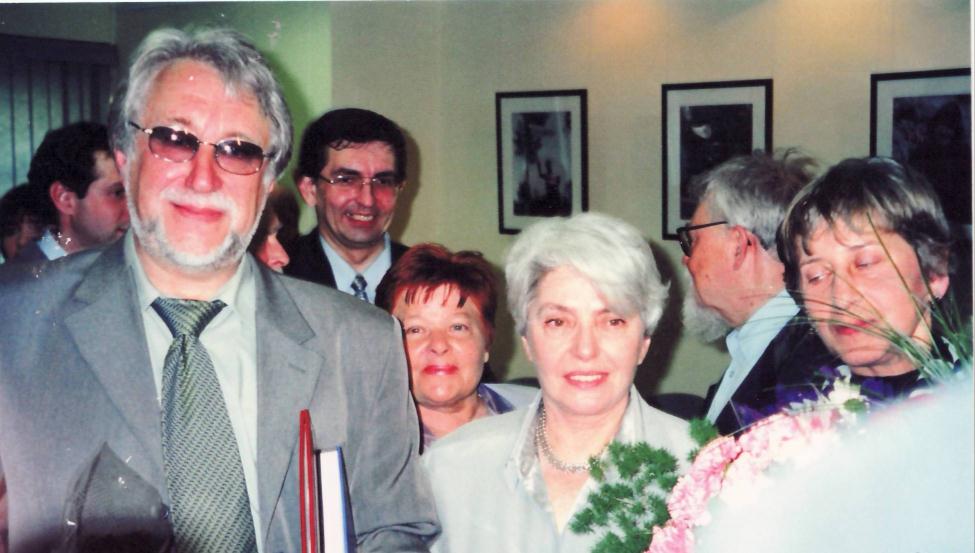 Ю.М. Кублановский, З.П.Горюнова, Н.А. Солженицына на вручении поэту премии имени А.И. Солженицына, 2003г.Архив М.Н. Цветковой.Приложение 5Стихи, взятые для анализа.Использованные ИВС/Название произведения«Башмаки»«Расскажи мне, мама…»«Осенняя песня»«От вас уходили…?»Эпитеты331Метафоры3311Сравнения111Лексический повтор112Перифраза1Оксюморон1Парцелляция1Инверсия1518106Риторические вопросы25Сложные и простые осложнённые предложения8942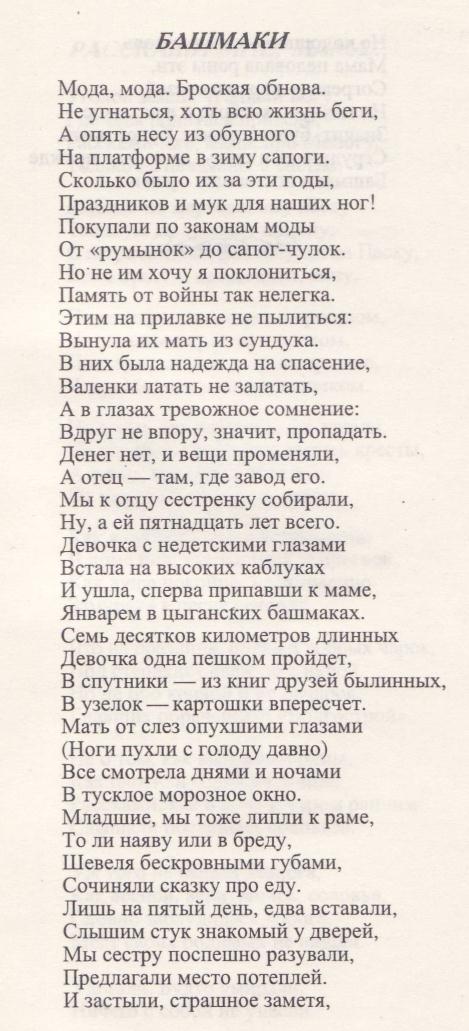 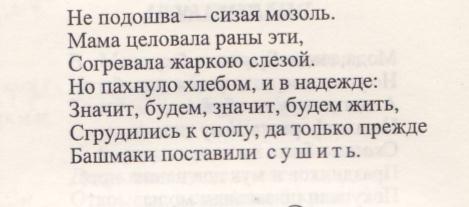 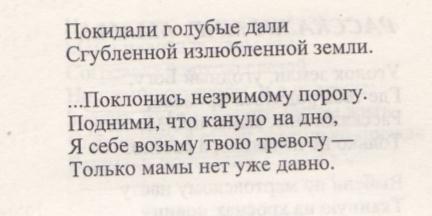 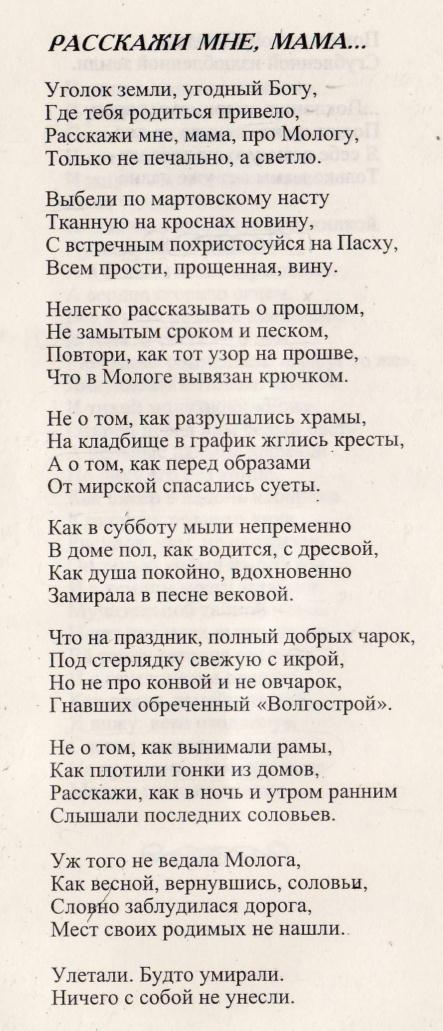 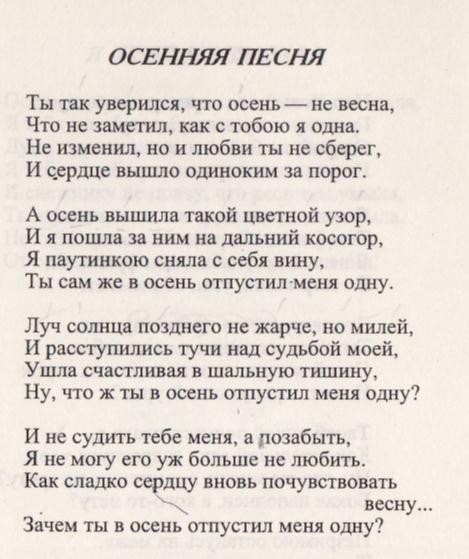 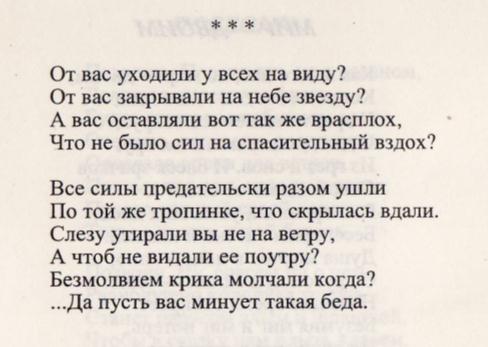 